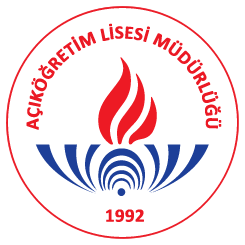 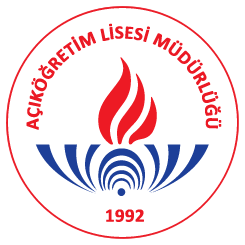 AÇIK ÖĞRETİM LİSESİ2022 – 2023 EĞİTİM ÖĞRETİM YILIIII. DÖNEM İLK KAYIT KILAVUZUKılavuzu mutlaka okuyunuzHayat Boyu Öğrenme Genel Müdürlüğü
Açık Öğretim Lisesi Müdürlüğü
Ankara2023Başvuru Tarihleri2022 – 2023 Eğitim Öğretim Yılı III. Dönemi için ilk kayıt başvuruları Açık Öğretim Lisesinin resmi internet sitesinde yayımlanan tarihler arasında yapılacaktır.Açık Öğretim Lisesi resmi internet sitesi: http://aol.meb.gov.tr/Başvuru Yeriİl ve ilçelerde bulunan halk eğitimi merkezi müdürlükleridir.Açık Öğretim Lisesi Yurtdışı Programında İlk Kayıt Yaptırmak İsteyen Öğrenciler (Batı Avrupa Programı hariç); Açık Öğretim Lisesi Yurtdışı Programı kapsamında, Kuveyt, Katar, Azerbaycan, İran ve KKTC başkentlerinde bulunan irtibat bürolarından ilk kayıt işlemlerini yaptırabilir.Suudi Arabistan’da (Medine, Cidde, Riyad) ilk kayıt yaptırmak isteyenler Açık Öğretim Lisesi Yurtdışı Programı web sayfasını takip etmeleri gerekmektedir. Açık Öğretim Lisesi Yurtdışı Programı ile ilgili ayrıntılı bilgiye http://aokyurtdisi.meb.gov.tr/ adresinden ulaşılabilir.İlk Kayıt Sınav Katılım ÜcretiAçık Öğretim Lisesine ilk kayıt yaptıracak olan öğrenci; T.C. Kimlik Numarası ile T.C. Ziraat Bankası, Türkiye Halk Bankası veya Türkiye Vakıflar Bankasına sınav katılım ücretini yatıracaktır. Sınav katılım ücretini yatıran aday öğrenci, Halk Eğitimi Merkezi Müdürlüğüne müracaat ederek ilk kayıt için gerekli evraklarını teslim edip ön kaydını yaptıracaktır.Açık Öğretim Lisesine ilk kayıt yaptıran 18 yaş üstü (12 Eylül 2004 ve öncesinde doğanlar) öğrenciler, sınava girmek istediği her dönem için “sınav katılım ücretini” ödemek zorundadır.Bu dönem için ilk kayıt sınav katılım ücreti olarak 50 TL ve Halk Eğitim Merkezi Okul Aile Birliği hesabına 10 TL olarak belirlenmiştir. (50 TL Açık Öğretim Lisesi İlk Kayıt Sınav Katılım Ücreti olarak anlaşmalı bankalara yatırılacaktır. 10 TL ise halk eğitim merkezi okul aile birliği banka hesabına yatırılacak veya makbuz karşılığında teslim edilecektir.)Öğrenci adayı,  T.C. Kimlik Numarası ile T.C. Ziraat Bankası, Türkiye Halk Bankası ve Türkiye Vakıflar Bankasının bankamatiklerine (ATM) ya da ilgili bankaların internet bankacılığı üzerinden MEB Destek Hizmetleri Genel Müdürlüğü Döner Sermaye İşletmesi Müdürlüğü hesabına (Açık Öğretim Lisesi İlk Kayıt Sınav Katılım Ücreti),  50 TL ödeyecek ve dekontu muhafaza edecektir. İlk kayıt için yatırılan sınav katılım ücreti, sistem üzerinden görülmektedir. Sistemde görünmeyen ödemeler, kaydınızın gerçekleşmesini engeller. Bunun için sınav katılım ücretinizi doğru T.C. kimlik numarasına ve hesaba yatırdığınızdan emin olunuz.İlk Kayıt Sınav Katılım Ücretini Aşağıdaki Şekillerde Yatırabilirsiniz:Tüm ödeme kanallarından yapılacak ödemelerde adayların katılacağı ilgili sınavın adıyla ücret yatırmaları gerekmektedir.https://odeme.meb.gov.tr adresinden tüm bankaların kredi kartı ile ilk kayıt sınav katılım ücretini yatırabilirsiniz.T.C. Ziraat Bankası, Türkiye Halk Bankası ve Türkiye Vakıflar Bankasının internet bankacılığını kullanarak ilk kayıt sınav katılım ücretini yatırabilirsiniz.İlk kayıt sınav katılım ücreti anlaşmalı bankaların ATM’lerinde de yatırılabilmektedir. ATM’lerden yatıracağınız ücretin mutlaka Açık Öğretim Lisesi ilk kayıt sınav katılım ücreti olarak yatırıldığına dikkat ediniz.Tahsilat esnasında adaylardan talep edilen telefon numarasının adaya ait ve doğru olması gerekmektedir.Türkiye’de ikamet eden yabancı uyruklu öğrencilerimizden T.C. kimlik numarası olmayanların ilk kayıt işlemlerini yaptırabilmeleri için İl Göç İdaresi Müdürlüğü tarafından verilen yabancı kimlik numarasını almaları gerekmektedir. T.C. kimlik numarası almak zorunda olmayan kişilerin sınav katılım ücretini ödeyebilmek için kayıt yaptıracakları okul/cezaevi öğretmeni aracılığıyla Açık Öğretim Lisesi Müdürlüğüne, aciklise@meb.gov.tr mail adresi ile ulaşmaları gerekmektedir. Bu öğrencilere Açık Öğretim Lisesi Müdürlüğü tarafından sınav bedellerini ödeyebilecekleri banka hesap numarası verilecektir. Açık Öğretim Lisesine ilk kayıt yaptıran öğrenci; mezun oluncaya kadar sınava girmek istediği her dönem iş takviminde belirlenen tarihler arasında kaydını yenileyerek derslerini seçmek zorundadır.Açık Öğretim Lisesi İlk Kayıt İşlemleriAçık Öğretim Lisesine ilk kayıt yaptıracak olan öğrencilerden 18 yaşını doldurmamış olanların velileriyle birlikte, 18 yaşını doldurmuş olanların ise bizzat kendilerinin veya Noter aracılığıyla vekâlet verdikleri kişinin Halk Eğitimi Merkezi Müdürlüğüne başvurması gerekmektedir. Açık Öğretim Lisesine kayıtlarda yaş sınırlaması bulunmamaktadır.Halk Eğitimi Merkezi Müdürlükleri eksik evrakı ve evrakında eksik bilgisi olan öğrencilerin ilk kayıt evraklarını teslim almayacak ve eksik belgeyle ilk kayıt işlemi yapmayacaktır. İlk kayıt işlemleri ile ilgili yapılan işlemlerdeki sorumluluk işlem yapan Halk Eğitimi Merkezi Müdürlüğündedir. Öğrenciler, öğrencilikleri devam ettiği sürece; Açık Öğretim Lisesi Müdürlüğünün web sitesinde yayınlanan duyurular ile sistem üzerinden atılan mesajları takip etmeleri gerekmektedir. Açık Öğretim Lisesine Kimler İlk Kayıt Yaptırabilir?Açık Öğretim Lisesi 2022-2023 eğitim Öğretim yılı 3. Dönem için, 17 Temmuz 2006 ve öncesi doğanlardan aşağıdaki şartlardan en az birini taşıyanlar ilk kayıt yaptırabilir.a) İlköğretim Okulu/Ortaokul mezunu olanlar,b) Ortaöğretim kurumlarından ayrılanlar,c) Ortaöğretim kurumlarından mezun olanlar,ç) Bir yükseköğretim kurumundan ayrılan veya mezun olanlardan, meslek liselerinin 3 yıllık veya 4 yıllık sisteminden mezun olanlar ile genel liselerimizin 3 yıllık veya 4 yıllık alanlı sisteminden mezun olanlar,d) Yurt dışında öğrenim görmüş olup, il/ilçe millî eğitim müdürlükleri ya da yurt dışındaki eğitim müşavirliği/eğitim ataşeliklerinden, yukarıdaki (a), (b), (c) ve (ç) maddelerindeki şartlardan birine denkliği yapılmış olanlar, Açık Öğretim Lisesine ortaokul/ilköğretim mezunları ile lise dengi okullardan ayrılan öğrencilerin kayıtları alınmaktadır. Bu nedenle; Meslekî ve Teknik Eğitim Genel Müdürlüğü bünyesinde faaliyet gösteren Mesleki Eğitim Merkezlerinin mevzuatında yapılan değişiklikle 2019-2020 eğitim ve öğretim yılından itibaren Mesleki Eğitim Merkezinin 9. sınıflardan başlamak üzere kademeli olarak uygulamaya konulan haftalık ders çizelgesine göre Mesleki Eğitim Merkezi lise dengi diploma vermeye başlamıştır.  Bu nedenle; 2019-2020 eğitim ve öğretim yılı ve sonrasında Mesleki Eğitim Merkezinin 9. Sınıfına ilk kaydını yapan öğrencilerden Açık Öğretim Lisesine geçiş yapmak isteyenlerin ilk kayıtları Mesleki Eğitim Merkezinin e-okul sistemine dâhil olmaması nedeni e-okul sistemi üzerinden nakil gelen tasdiknameli, ara sınıf öğrencisi olarak yapılamamaktır. Bu durumda olan öğrencilerin e-okul sisteminde bulunan son öğrenim bilgilerine göre ortaokul/ilköğretim mezunu veya lise ara sınıf öğrencisi olarak ilk kaydı alınacaktır. Mesleki Eğitim Merkezinin vermiş olduğu tasdikname ve ekinde bulunan öğrenim belgesine göre gerekli ders denklikleri kayıt işleminden sonra yapılacaktır. 2019-2020 eğitim ve öğretim yılından önce, Mesleki Eğitim Merkezlerine (Çıraklık Eğitim Merkezlerine) ilk kaydını yaptırmış olanlardan ara sınıflarından ayrılan veya bu okuldan mezun olanlar ortaokul/ilköğretim okulu mezunu iseler Açık Öğretim Lisesine ortaokul/ilköğretim mezunu olduğunu gösteren belge ile müracaat edip ortaokul/ilköğretim mezunu olarak kayıtları alınacaktır. Söz konusu öğrencilerden daha önce lise dengi bir okuldan ayrılanlar ise ara sınıf tasdiknameli öğrenci olarak kaydı alınacaktır. Özel Eğitim ve Rehberlik Hizmetleri Genel Müdürlüğü bünyesinde faaliyet gösteren okullardan;Özel Eğitim Meslek Lisesi(Bedensel Engelliler), Özel Eğitim Meslek Lisesi(İşitme Engelliler), Özel Eğitim Meslek Lisesi (Ortopedik Engelliler), liseleri ortaöğretim dengi okullar olduğu için bu okullarda öğrenim gören öğrenciler Açık Öğretim Lisesine ilk kayıt yaptırabilir.Özel Eğitim Mesleki Eğitim Merkezi (Okulu), Özel Eğitim Meslek Okulu (İşitme Engelliler), Özel Eğitim Meslek Okulu (Zihinsel Engelliler), Özel Eğitim Meslek Okulu (Görme Engelliler), Özel Eğitim Mesleki Eğitim Merkezi (Okulu) (Zihinsel Eng. III.Kademe), Özel Eğitim Mesleki Eğitim Merkezi (Okulu) (Görme Eng. III.Kademe) vb. okullar ortaöğretim dengi okullar değildir. Ancak bu okullara kayıtlı öğrenciler ilköğretim/ortaokul mezunu olduktan sonsa söz konusu okullara kayıt yaptırmış olmaları nedeni ile ilköğretim/ortaokul diploması veya mezuniyet belgesi ile Açık Öğretim Lisesine ilk kayıt yaptırabilirler.Özel Eğitim Uygulama Merkezi (Okulu), Özel Eğitim Uygulama Okulu (I. Kademe), Özel Eğitim Uygulama Okulu (II. Kademe), Özel Eğitim Uygulama Okulu ( III. Kademe), Özel Eğitim Uygulama Merkezi (Okulu) II.Kademe (Otistik Çocuklar), Özel Eğitim Uygulama Merkezi (Okulu) II.Kademe, Özel Eğitim Uygulama Merkezi (Okulu) I. Kademe (Otistik Çocuklar), Özel Eğitim Uygulama Merkezi (Okulu) I. Kademe vb. okulda eğitim alan öğrenciler özel eğitim programını uygulayan okulu tamamladıkları veya ayrıldıkları için genel veya mesleki ortaöğretim programlarına devam etme hakları bulunmamaktadır. Bu nedenle söz konusu öğrenciler Açık Öğretim Lisesine ilk kayıt yaptıramazlar.Açık Öğretim İmam Hatip Lisesi ve Mesleki Açık Öğretim Lisesinde öğrenim gören öğrenciler Açık Öğretim Lisesine kayıt dönemlerinde geçiş yaptırabilir.  İlk Kayıt İçin Gerekli Evraklare-Okulda Kaydı Olan Öğrencilerdenİlköğretimi tamamlayanlar, ortaöğretim kurumlarının ara sınıflarından ayrılanlar, ortaöğretim kurumlarından/bir yükseköğretim kurumundan mezun olanlar ile bir yükseköğretim kurumunda ayrılanlardan;Açık Öğretim Lisesine kaydının yapılmasını istediğine dair dilekçe,T.C. Kimlik Numarasını gösteren belge istenir.Bir adet biyometrik çekilmiş fotoğraf,Ayrıca sistem üzerinden alınan kayıt raporunu imzalamaları gerekmektedir.Açık Öğretim Ortaokulu, Mesleki Açık Öğretim lisesi veya Açık Öğretim İmam Hatip lisesinden mezun olan öğrencilerden, sistem üzerinde söz konusu okuldan mezun olduğu görülenlerin kayıtları alınırken herhangi bir mezuniyet belgesi istenmeyecektir ancak mezuniyet belgesiyle müracaat eden öğrencilerin belgeleri alınarak sisteme tarandıktan sonra dosyasına konulacaktır.Öğrenciler, ilk kayıt işleminde örgün eğitimde geçtiği/okuduğu sınıflardaki derslere ait notlarında eksiklikleri ayrıldıkları okullardan alacakları belgelerle tamamlamakla yükümlüdür. Bu belgelerdeki notların sisteme girişinden tamamen Halk Eğitimi Merkezi Müdürlüğü sorumludur. (Örneğin: e-okul sisteminde, 2. sınıf notu olup 1. sınıf notu olmayanların 1. sınıf notları istenerek kayıt yapılacaktır.)e-Okulda Kaydı Olmayan Öğrencilerdenİlköğretim Okulu veya Ortaokul Mezunu Öğrencilerden;Açık Öğretim Lisesine kaydının yapılmasını istediğine dair dilekçe,T.C. Kimlik Numarasını gösteren belge,Bir adet biyometrik çekilmiş fotoğraf,İlköğretim okulu veya ortaokul diplomasının aslı  (diploması kayıp olanlardan Diploma Kayıt Örneğinin aslı),T.C. Kimlik Numarası olmayanlardan ayrıca ilk kayıt sınav katılım ücretinin yatırıldığını gösteren banka dekontunun aslı, istenir.Ortaöğretim Ara Sınıflarından Ayrılan ÖğrencilerdenAçık Öğretim Lisesine kaydının yapılmasını istediğine dair dilekçe,T.C. Kimlik Numarasını gösteren belge,Bir adet biyometrik çekilmiş fotoğraf,Tasdikname/tasdikname kayıp belgesinin aslı ve ekinde okuduğu tüm sınıflara ait not döküm çizelgesinin aslı/onaylı örneği, T.C. Kimlik Numarası olmayanlardan ayrıca ilk kayıt sınav katılım ücretinin yatırıldığını gösteren banka dekontunun aslı, istenir.Öğrencinin tasdikname/tasdikname kayıp belgesinde sınıfı, okuduğu sınıflardaki notları ve varsa sorumlu olduğu derslerin mutlaka yazması gerekmektedir. Bu bilgilerden biri yazmıyor ise eksik olan bilgiyi tamamlayacak bir belgenin olması gerekmektedir. Belge ve bilgileri tam olmayan öğrencilerin kayıtları alınmayacaktır.Tasdiknamenin ekinde olması gereken not döküm belgesinin aslının temin edilememesi durumunda, notları gösteren belgelerin onaylı sureti veya ders geçme defterinin onaylı sureti kabul edilecektir.(Ancak tasdikname/tasdikname kayıp belgesi mutlaka aslı olmalıdır.) Öğrencilerin tasdiknamede yer alan bilgilerinin mevzuata uygun olarak  sisteme işlenmesinden ilk kaydını alıp veri girişlerini yapan Halk Eğitimi merkezi Müdürlüğü sorumludur.Ortaöğretim Kurumlarından/Bir Yükseköğretim Kurumundan Mezun Olanlar İle Bir Yükseköğretim Kurumundan AyrılanlardanAçık Öğretim Lisesine kaydının yapılmasını istediğine dair dilekçe,T.C. Kimlik Numarasını gösteren belge,Bir adet biyometrik çekilmiş fotoğraf,Ortaöğretim diplomasının/diploma kayıp belgesinin onaylı örneği, (söz konusu belge noter onaylı veya kaydı alan Halk Eğitimi Merkezi Müdürlüğü tarafından onaylanmış, olacak. Belgeyi onaylayan Halk Eğitimi Merkezinin mührü ve onaylayan müdür veya müdür yardımcısının ismi/kaşesi olacaktır. Kaşenin okunmaması durumunda onaylayan kişi tarafından Halk Eğitimi Merkezi Müdürlüğünün adı tükenmez kalem ile yazılacaktır.) T.C. Kimlik Numarası olmayanlardan ayrıca ilk kayıt sınav katılım ücretinin yatırıldığını gösteren banka dekontunun aslı, istenir.Ortaöğretim kurumlarından/bir yükseköğretim kurumundan mezun olanlar ile bir yükseköğretim kurumundan ayrılarak Açık Öğretim Lisesine kayıt yaptıracak öğrencilerin kayıtları lise mezunu olarak alınacaktır.4 yıllık alansız genel lise mezunlarının diplomaları, Açık Öğretim Lisesinin vermiş olduğu diploma ile aynı olması nedeni kayıtları alınmayacaktır. Lise mezunu olarak kayıt yaptıranların kayıt işlemleri 3 yıllık veya 4 dört yıllık alanlı sisteme göre yapılacak olup Açık Öğretim Lisesindeki toplam dönemi ve toplam kredisi buna göre belirlenecektir. 3 yıllık sistemden mezun olan öğrencilerin toplam dönemi 6, toplam kredisi 144 olarak, Açık Öğretim lisesine 4 yıllık alanlı veya 4 yıllık meslek lisesi mezunu olarak kayıt yaptıran öğrencilerin toplam dönemi 8, toplam kredisi ise 192 olarak tanımlanacaktır. 3 yıllık sistem mezunu olarak kayıt yaptıran öğrencilerin mezuniyet puanları; Açık Öğretim Lisesinde başardığı dersler ile diplomasında getirmiş olduğu başarı puanına göre hesap edilecektir.4 yıllık sistem mezunu olarak kayıt yaptıran öğrencilerin ise Açık Öğretim Lisesi başarı puanı diplomasında getirmiş olduğu başarı puanı olacaktır.Lise mezunu olarak diploma kayıp belgesi ile kayıt olacak öğrencilerin diploma kayıp belgesinde eğitim süresi yazması gerekmektedir. Eğitim süresi yazmayan öğrenciler mezun oldukları liseden; hazırlık sınıfı okumuş iseler hazırlık sınıfı hariç, okumamış iseler eğitim sürelerini gösterir belge almaları gerekmektedir. Lise mezunu olarak kayıt yaptıracak öğrencilerin kayıt işlemleri hazırlık sınıfı hariç eğitim sürelerine göre yapılacaktır.Lise mezunu olarak denklik belgesi ile kayıt yaptıran öğrencilerin denklik belgesi 06/06/2005 tarihi ve öncesinde düzenlenmiş ise 3 yıllık sistem mezunu olarak toplam dönemi=6, toplam kredisi=144, 07/06/2005 ve 19/07/2010 tarihleri ve arasında düzenlenmiş ise 4 yıllık lise mezunu olarak dönemi=8, toplam kredisi=192 olarak kayıtları alınacaktır. Denklik belgesi GENEL LİSE MEZUNU OLARAK 20/07/2010 tarihi ve sonrasında düzenlenmiş olan öğrencilerin kayıtları alınmayacaktır. (Bu öğrencilerin denklik belgeleri 4 yıllık alansız sistem uygulaması kabul edildikten sonra düzenlenmesi nedeni ile denklik belgesi 4 yıllık alansız sisteme karşılık gelmektedir. Bu belge 4 yıllık eğitim sistemine karşılık gelen diplomanın yerine geçen belge olması nedeni ile kayıtları alınmayacaktır.)Denklik belgesi MESLEK LİSESİ MEZUNU OLARAK 20/07/2010 tarihi ve sonrasında düzenlenmiş olan öğrencilerin kayıtları 4 dört yıllık alanlı sisteme göre yapılacaktır.Denklik belgesi ile lise mezunu olarak kayıt yaptıran öğrencilerin denklik belgesinde ülkemizde lise düzeyinde kabul edilen yurt dışında okuduğu tüm sınıflara ait başarı puanı yazıyor ise bu puan kullanılır. Başarı puanı yazmıyor ise denklik belgesinde getirdiği başarı puanı 50 olarak alınacaktır. Denklik belgesinde ülkemizde lise düzeyinde kabul edilen yurt dışında okuduğu tüm sınıflara ait başarı puanı yazmayan öğrenciler Açık Öğretim Lisesinde mezuniyet tarihi belli oluncaya kadar yurt dışında okuduğu tüm sınıflara ait başarı puanını gösteren denklik belgesi düzenlemeye yetkili kurumdan alacakları resmî belgeyi teslim etmesi durumunda bu puan kullanılacaktır. Başarı puanının Açık Öğretim Lisesine tesliminde postada ve herhangi bir nedenle meydana gelecek gecikmeler kabul edilmeyecektir.Yurt Dışında Öğrenim Görmüş Olan ÖğrencilerdenAçık Öğretim Lisesine kaydının yapılmasını istediğine dair dilekçe,T.C. Kimlik Numarasını gösteren belge,Bir adet biyometrik çekilmiş fotoğraf,Yurt dışında öğrenim görmüş olup İl Millî Eğitim Müdürlükleri ya da yurt dışındaki Eğitim Müşavirliği/Eğitim Ataşeliklerinden “Açık Öğretim Lisesine Kimler Başvurabilir” başlığı altında yer alan  (a), (b), (c) ve (ç) maddelerindeki şartlardan birini taşıyan Denklik Belgesinin aslı, (Karneler denklik belgesi yerine geçmez.) denklik belgesini kaybedenler, denklik belgesini düzenleyen kurum tarafından “aslı gibidir” yapılmış denklik belgesi, T.C. Kimlik Numarası olmayanlardan ayrıca ilk kayıt sınav katılım ücretinin yatırıldığını gösteren banka dekontunun aslı, istenir.Açık Öğretim Lisesinden Tasdikname Alarak Ayrılan Öğrencilerden (Tasdiknameli Form C işlemi)Açık Öğretim Lisesine kaydının yapılmasını istediğine dair dilekçe,T.C. Kimlik Numarasını gösteren belge, Bir adet biyometrik çekilmiş fotoğraf,Açık Öğretim Lisesinden tasdikname aldıktan sonra örgün eğitime kayıt yaptırmış ise örgünden aldığı tasdikname veya tasdikname kayıp belgesinin aslı, kayıt yaptırmamış ise Açık Öğretim Lisesinden aldığı tasdikname veya tasdikname kayıp belgesinin aslı,T.C. Kimlik Numarası olmayanlardan ayrıca ilk kayıt sınav katılım ücretinin yatırıldığını gösteren banka dekontunun aslı, istenir.Mesleki Açık Öğretim Lisesi veya Açık İmam Hatip Lisesinden Almış Öğrencilerden (Tasdiknameli Form C işlemi)Kaydının bulunduğu Mesleki Açık Öğretim Lisesi / Açık İmam Hatip Lisesi yüz yüze eğitim iş ve işlemlerini yürüten okul/kurumlara müracaat ederek öğrencilik durumunu aktif hale getirilecektir,Açık Öğretim Lisesine kaydının yapılmasını istediğine dair dilekçe,T.C. Kimlik Numarasını gösteren belge, Bir adet biyometrik çekilmiş fotoğraf,T.C. Kimlik Numarası olmayanlardan ayrıca ilk kayıt sınav katılım ücretinin yatırıldığını gösteren banka dekontunun aslı, istenir.Açık Öğretim İmam Hatip Lisesi ve Mesleki Açık Öğretim Lisesinde öğrenim gören öğrenciler Açık Öğretim Lisesine kayıt dönemlerinde geçiş yaptırabilir. Mesleki Açık Öğretim Lisesinden veya Açık İmam Hatip Lisesinden Açık Öğretim Lisesine geçiş yapacak öğrencilerin e-Okul sisteminde bilgileri yoksa veya ilk kayıt evrakları kayıtlı olduğu okulunun bilgi yönetim sistemine taralı değil ise ilk kayıt evrakları kayıtlı olduğu okulun bilgi yönetim sistemine taranmadan Açık Öğretim Lisesine geçiş işlemi yapılmayacaktır. Mesleki Açık Öğretim Lisesi veya Açık İmam Hatip Lisesinden tasdikname almış veya hâlen kayıtlı olan öğrencilerden, Açık Öğretim Lisesine kayıt yaptırmak isteyenler; öncelikle il ve ilçelerde bulunan Mesleki Açık Öğretim Lisesi / Açık İmam Hatip Lisesi yüz yüze eğitim iş ve işlemlerini yürüten okul/kurumlara müracaat ederek sistem üzerinden öğrencilik durumunun kayıt yenileme işlemini yaptıracak, “Aktif” hale getirilmesini sağlayacaktır. (Tasdiknameli Form C işlemi tamamlandıktan sonra) Belgenin aslı ile Açık Öğretim Lisesi iş ve işlemlerini yürüten Halk Eğitimi Merkezi Müdürlüğüne müracaat ederek geçiş dilekçelerini vereceklerdir. Bu öğrencilerin dosyaları kayıtlı oldukları okullardan istenecek ve sistemden de dosya nakli gerçekleştirilecektir ancak dosyası Mesleki Açık Öğretim Lisesi (Ankara) Müdürlüğü arşivinde olan öğrencilerin belgeleri dosyasına konulmak üzere Açık Öğretim Lisesi Müdürlüğüne (Ankara) gönderilecektir. Açık Öğretim Lisesinde Kayıtlı Ancak T.C. Kimlik Numarası Sistemde Olmayan Öğrencilerin Başvuruları;2003 yılı öncesi Açık Öğretim Lisesine kayıt yaptırmış olan öğrencilerin T.C. Kimlik Numaraları Açık Öğretim Lisesi Bilgi Yönetim Sisteminde kayıtlı olmayabilir. Bu durumdaki öğrenciler halk eğitimi merkezi müdürlüğüne müracaat edecektir. Halk eğitimi merkezi müdürlüğü aracılığı ile durumlarını anlatan bir dilekçeyi, dilekçesinde öğrenci numarası ve T.C. Kimlik Numarası bulunan nüfus cüzdanı fotokopisini aciklise@meb.gov.tr adresine e-posta göndermeleri gerekmektedir. Açık Öğretim Lisesi Bilgi Yönetim Sistemine T.C. kimlik numarası eklenen öğrenciler kayıt yenileyebilecektir.İlk Kayıt Şartlarına Ait AçıklamalarAçık Öğretim Liselerinde Kullanılan Terimler*Ön Kayıt Öğrenci: İlk kayıt yaptıran kaydı kesinleşmemiş öğrenciyi,*Aktif Öğrenci: İlk kayıt olan veya kaydını süresinde yenileyen öğrenciyi,*Donuk Öğrenci: Kaydını bir kez yenilemeyen öğrenciyi,*Silik Öğrenci: Üst üste en az iki kez kaydını yenilemeyen öğrenciyi,*Mezuniyet İncelemesinde Olan Öğrenci: Mezuniyet aşamasına gelmiş ancak sistemde ilk kayıt evraklarında eksiklik olan öğrenciyi ifade etmektedir.Öğrencilik durumu aktif veya donuk olan öğrenciler öğrencilik haklarından yararlanır.Öğrencilik durumu silik olan öğrenciler ise öğrencilik haklarından yararlanamaz.Toplam dönemi 12 ve üzeri olan öğrenciler öğrenimlerine devam eder ancak öğrencilik durumuna bakılmaksızın öğrencilik haklarından yararlanamaz. Denklik İşlemleriDenklik belgesi ile Açık Öğretim Lisesine kayıt için başvuran öğrencilerin denklik belgesinde belirtilen düzeylere göre kaydı yapılır. Yurtdışında öğrenim gören öğrencilerin denklik işlemleri;a) Yurtdışındaki okullardan alınmış olan karne veya öğrenim belgelerinin, ülkemizde hangi okullara ve bu okulların hangi sınıflara ya da dönemine denk olduğunun ilgili kurumlardan (İl /İlçe Millî Eğitim Müdürlükleri, Eğitim Müşavirlikleri, Eğitim Ataşelikleri)  denkliğinin yaptırılması gerekmektedir. b) Denklik Belgesi ile Açık Öğretim Lisesine kayıt için başvuran öğrencinin denklik belgesinde belirtilen düzeylerine göre ortaokul mezunu, ilköğretim okulu mezunu, ortaöğretim okulu mezunu veya ara sınıf öğrencisi olarak kaydı yapılır. Kimlerden Sınav Katılım Ücreti Alınmaz?a )	İstiklal Madalyası verilmiş, vatani hizmet tertibinden şeref aylığı bağlandığını, b )	Şehitlerin eş, çocuk, kardeş, anne veya babası olduğunu,c )	Gazi ve gazilerin eş, çocuk, anne veya babası olduğunu,ç )	15/7/2005 tarihli ve 5395 sayılı Çocuk Koruma Kanunu kapsamında mahkemeler tarafından üzerine tedbir konulduğunu,d )	İl/ilçe özel eğitim hizmetleri kurulu kararı ile Açık Öğretim Okullarına yönlendirilen öğrenciler, özel eğitim ihtiyacı olduğunu,e )	8/3/2012 tarihli ve 6284 sayılı Ailenin Korunması ve Kadına Karşı Şiddetin Önlenmesine Dair Kanun kapsamında olduğunu,f )	Sosyal hizmetler ve çocuk esirgeme kurumunda kaldığını,g )	Sağlık Kurulu raporu ile en az % 40 engelli olduğunu,ğ )	Tutuklu veya hükümlü olduğunu, (denetimli serbestlik kapsamında olan öğrenciler bu madde kapsamına girmektedir)belgelendirenler ile örgün öğretim kurumlarının eğitim ve öğretim yılının başlayacağı tarih itibariyle 18 yaşını bitirmemiş (13 Eylül 2004 ve sonrası doğanlar) olan öğrencilerden belge istemeksizin sınav katılım ve kayıt işlem ücreti alınmaz.Söz konusu belgelerin fotokopileri alınacak ve üzerine  “aslı gibidir” ibaresi yazılarak tarandıktan sonra öğrenci dosyasına konulacaktır.2019 yılında çıkan ‘Çocuklar İçin Özel Gereksinim Değerlendirmesi Hakkında Yönetmelik’e göre hazırlanan Çocuklar İçin Özel Gereksinim Raporunda (ÇÖZGER) hastanın % olarak engel durumu belirtilmemektedir. Söz konusu raporu getiren öğrencinin % olarak engel durumu aşağıdaki tabloda belirtildiği oranlarda değerlendirilerek ücret muafiyeti varsa yapılacaktır.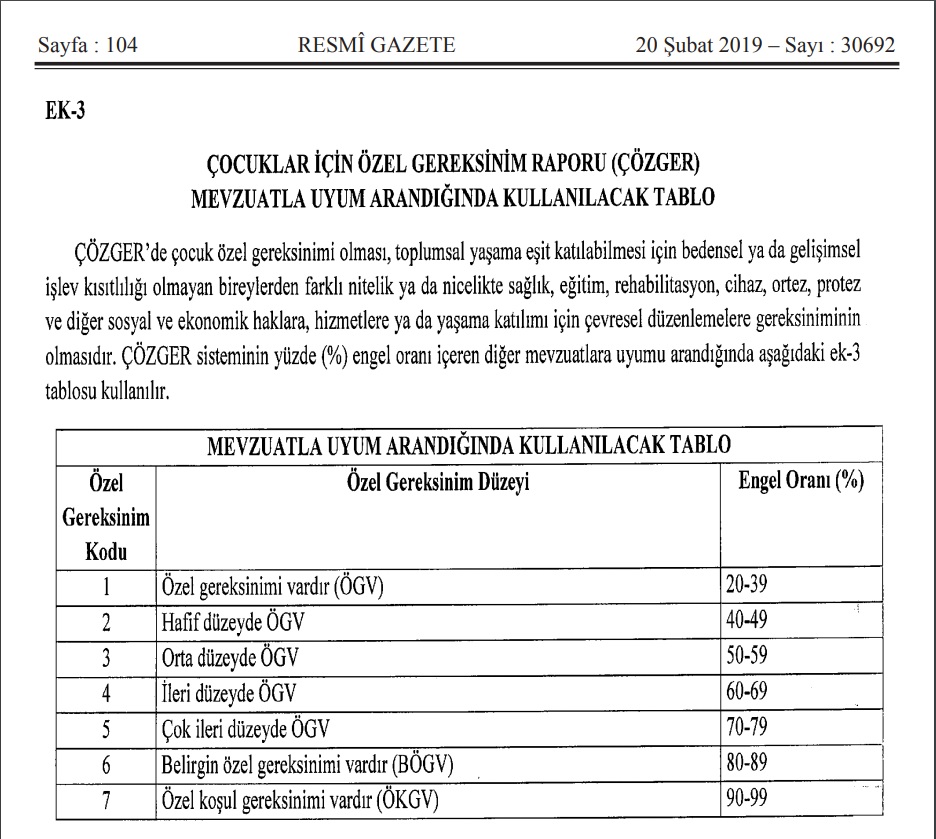 20 Şubat 2019 tarihli ve 30692 sayılı Resmî Gazetede yayınlanan Erişkinler İçin Engellilik Değerlendirmesi Hakkında Yönetmelik’e göre hazırlanan Erişkinler İçin Engellilik Sağlık Kurulu Raporunda kişinin engel oranı % olarak yazmaktadır. Ücret muafiyeti bu engel oranına göre varsa yapılacaktır.Müdürlüğümüzce yapılan incelemelerde muafiyet belgesi bulunmayan öğrencilerin yeni kayıt işlemleri iptal edilecek. Yanlış ve eksik belge ile muafiyet işlemi gerçekleştiren Halk Eğitimi Merkezi Müdürlüğü hakkında yasal işlem yapılacaktır.Kayıt Başvurusunun Geçersiz Olduğu DurumlarKılavuzda belirtilen kayıt kabul şartları sağlanmıyorsa, Halk Eğitimi Merkezi Müdürlüğüne kayıt için başvurmamışsa,Sınav ücreti ödenmemiş ise,Kayıt için istenen belgeler ile belgelerde yazması gereken bilgilerde eksiklik var ise,Geçerli bir belge ile müracaat etmemiş (kayıt kabul şartlarını taşımayan veya sahte vb.) ise,Sınav ücretinden muaf olan öğrenciler muafiyet belgelerini teslim etmemişse,bu öğrencilerin kayıtları kabul edilmez.Eksik belge veya bilgi olmasına rağmen kaydı alınmış ise bu öğrencilerin kayıtları ilk kayıt iş ve işlemlerinin tamamlandığı tarih itibariyle veya daha sonraki tarihlerde tespit edildikten sonra silinir. Kaydı alan kurum tarafından alınmış olan belge var ise bu belgeler iade edilir.Askerlik ErtelemesiAçık Öğretim Lisesine ilk kayıt yaptıran öğrenciler askerlik erteleme iş ve işlemlerini Askeralma Kanunu’na göre yaptırabilir. Bu kanun kapsamında askerlik erteleme hakkı olan öğrenciler halk eğitimi merkezi müdürlüğünden alacakları onaylı “Ek-C 2” formuyla askerlik şubelerine tecil (erteleme) başvurusunda bulunabilirler. Özel Eğitime İhtiyacı Olan ÖğrencilerÖzel eğitime ihtiyacı olan öğrencilerin, engelli olduğunu belgeleyen raporu Halk Eğitimi Merkezi Müdürlüğüne kayıt sırasında vererek engel durumlarını sisteme kaydettirmeleri gerekmektedir. Bu öğrencilerin belgeleri sisteme taranacaktır.Sağlık kurulu raporuna göre evde sınav hizmetinden faydalanacak öğrencilerin hizmetten yararlanabilmesi için irtibat bürolarınca; heyet raporunda hastanede/evde sınav hizmeti alabilir notu olan öğrenciler için “yatarak tedavi görüyor” seçeneğinin işaretlenmesi gerekmektedir.İşitme ve zihinsel engeli olanlar (Sağlık Bakanlığının öngörmüş olduğu sağlık kuruluşlarından alınmış heyet raporu olmak kaydıyla) isterlerse “Yabancı Dil” dersinden muaf olabilir. Bunun için durumunu gösteren rapor ile “Yabancı Dil” derslerinden muaf olmak istediğini ifade eden dilekçeyi Açık Öğretim Lisesi Müdürlüğüne (Ankara) göndermeleri gerekmektedir.Hiçbir engeli olmadığı halde, sistem üzerinde özür gruplarından biri işaretlenmiş olarak görünen öğrencilerin, irtibat bürolarına başvurarak veya Açık Öğretim Lisesi Müdürlüğüne (Ankara) bir dilekçe göndermek suretiyle bu yanlışlığın düzeltilmesini sağlamaları gerekmektedir. Öğrencilerin engel durumlarının bilgi yönetim sistemine doğru bir şekilde işlenmesinden işlemi yapan Halk Eğitimi Merkezi Müdürlüğü sorumludur.Öğretim Sistemia)	Açık Öğretim Lisesinde ders geçme ve kredi sistemi uygulanmaktadır. Program ortak ve seçmeli derslerden, öğretim yılı ise birbirinden bağımsız 3 dönemden oluşmaktadır. Öğrenciler yapılan sınavlarda başarılı oldukları derslerin kredisini kazanırlar.b) Millî Eğitim Bakanlığının Orta Öğretim Kurumları Yönetmeliği kapsamında 2010-2011 eğitim öğretim yılı itibarı ile tüm okullarda öğrenciler Alansız (Alan Yok) olarak eğitim almaktadır.  Açık Öğretim Lisesine halen devam eden ve kayıt yaptıracak her öğrenci bu uygulamaya tabidir.c)	Açık Öğretim Lisesine kayıt yaptıran öğrenciler; ilk kayıt oldukları dönem hariç, her dönem kayıt yenileyerek yapılacak olan sınavlara katılabilirler. 3. dönem sınavlarına ise 3. dönem sınav tarihinin ilk günü itibariyle 17 yaşını doldurmuş, 18 yaşından gün almış olanlar kayıt yenileyerek katılabilmektedir.ç) Açık Öğretim Lisesine kayıtlı olan öğrenciler Açık Öğretim Lisesiyle ilgili resmî veya özel iş ve işlemlerini kendisi/velisi başlatarak takibini yapması gerekmektedir. d) Açık Öğretim Lisesine kayıtlı öğrenciler bir dönemde en fazla 12 ders seçebilir ve en fazla 12 dersten sınava katılır. Ortak DerslerOrtak Dersler, Açık Öğretim Lisesinden mezun olabilmek için alınması gereken zorunlu derslerdir.•	Öğrenci ortak dersleri başarmak ya da muaf olmak durumundadır. (Öğrenci, bir “ortak” dersten 3 kez sınava girip başarısız olduğu takdirde, o dersten muaf sayılır.) •	Öğrenci muaf olduğu dersin kredisini alamaz, sadece başarma zorunluluğu ortadan kalkar. Muaf olunan ortak ders istenirse tekrar alınabilir.•	Öğrenci “Türk Dili ve Edebiyatı” dersini başarmak zorundadır. Bu dersten muaf olunamaz. Seçmeli Dersler•	Seçmeli dersler, alınması zorunlu olmayan, gerekli toplam krediyi tamamlamak için ortak derslerin yanında öğrencinin isteğine bağlı olarak alınan derslerdir.  •	Seçmeli derslerden başarısız olan öğrenci o dersi istediği takdirde tekrar alabilir veya onun yerine başka seçmeli ders seçebilir. KrediMüfredat programında belirtilen derslerin haftalık ders saati sayısı o dersin kredisini ifade eder. •	Öğrenciler başardıkları derslerin kredilerini kazanmaktadır. •	Toplam Kredi: Öğrencinin tasdikname/denklik belgelerinde getirdiği derslerin kredileri ile Açık Öğretim Lisesi sınavlarında kazandığı kredilerin toplamıdır.Açık Öğretim Lisesi Mezuniyet Şartları•	Öğrenim gördüğü toplam dönemin; Yapılacak olan sınavın ilk günü itibarıyla, 17 yaşını bitirmeyen öğrenciler için en az 8, 17 yaşını bitiren öğrenciler için ise en az 5 dönem olması,•	Toplam kazanılan kredinin en az 170 veya üzeri olması,•	Ortak derslerin tamamını başarması veya muaf olması, Türk Dili ve Edebiyatı dersinden muafiyet olmaması nedeniyle mutlaka başarılması,•	Açık Öğretim Lisesinde en az bir dönem sınava girmiş olması gerekmektedir.Ders SeçimiÖğrenciler, öğrencilik durumu sınava girmek istediği dönemde “Aktif” olduktan sonra sınavına gireceği dersleri seçmek zorundadır. Öğrencilerin ders seçimlerini; öğrenci numaralarını ve kişisel şifrelerini kullanarak “https://aolweb.meb.gov.tr/ogrenci_giris.aspx” internet adresinden yapmaları gerekmektedir. Ders seçiminde tüm sorumluluk öğrenciye aittir.Ders seçimini çalışma takviminde belirtilen süre içerisinde yapmayan öğrencilerin sınava gireceği dersler Açık Öğretim Lisesi Bilgi Yönetim Sistemi tarafından atanır ve öğrenciler seçilen bu derslerden sınava girmek zorundadır.Ders Kitapları;Öğrenciler; sistem üzerinden seçtikleri derslerin kitaplarının PDF formatlarına http://aokul.gov.tr/Kitaplar/Kitaplar.aspx?type=2 adresinden ulaşabilir. Öğrenciler; basılı kitap almak istemesi hâlinde seçtikleri derslerin listesi ile birlikte halk eğitimi merkezi müdürlüğüne müracaat ederek ders kitaplarını alabilir.Sınavlar Sınav Merkezinin BelirlenmesiÖğrencilik durumu Aktif hale gelen öğrenciler çalışma takviminde belirtilen ilk kayıt tarihleri arasında öğrenci numarası ve şifresiyle sisteme girerek isterlerse sınav giriş merkezini değiştirebilir (Açık Öğretim Lisesi Müdürlüğü öğrenciye tanınan sınav yeri değişikliği yapma süresini değiştirme hakkına sahiptir.)Açık Öğretim Lisesi ve Ölçme, Değerlendirme ve Sınav Hizmetleri Genel Müdürlüğü tarafından gerekli görülmesi durumunda sınav merkezinde değişiklik yapabilir.  Adres bilgilerinizi değiştirmeniz sınav giriş yerinizin de değişeceği anlamına gelmez. Bu nedenle sınav giriş yerinizi sistemde “Sınav Bölgesi İrtibat Merkezi” ekranından kontrol ediniz ve değişmesi gerekiyorsa değiştiriniz.Açık Öğretim Lisesi sistemine giriş şifresini unutan öğrencilerimiz yeni şifrelerini halk eğitimi merkezi müdürlüklerinden veya 444 06 32 nolu Milli Eğitim Bakanlığı iletişim Merkezi (MEBİM) telefonundan alabilirler. Sınav Şekli ve TarihiAçık Öğretim Lisesi sınavları, Ölçme, Değerlendirme ve Sınav Hizmetleri Genel Müdürlüğünün belirlediği okullarda merkezi sistemle, çoktan seçmeli test metodu kullanılarak yapılmaktadır.  Sınavlarda;Her dersten 20 soru sorulmaktadır.Her soru 4 seçeneklidir.Her doğru cevabın değeri 5 puandır.Yanlış cevaplar doğru cevapları etkilemez (götürmez).Sınav Giriş Belgesinin AlınmasıÖğrenciler, Sınav Giriş Belgelerine https://aolweb.meb.gov.tr/ogrenci_giris.aspx/ adresinden öğrenci numarası ve şifreleri ile giriş yaparak ulaşabilir. Sınav Giriş Belgesine ait bilgisayar çıktısı ile sınava girilmelidir.Sınav Giriş Belgesi fotoğrafsız ise irtibat bürolarınca öğrencinin fotoğrafı sisteme eklenerek, fotoğraflı giriş belgesinin alınması gerekmektedir.Öğrencilerin adreslerine herhangi bir sınav evrakı gönderilmemektedir. Öğrencilerin Sınav Giriş Belgesindeki bilgiler ile açıklamaları dikkatlice okumaları gerekmektedir. Sınav Giriş Belgenizde belirtilen okul ve salonda sınava girmeniz gerektiğini unutmayınız.Sınav gününden önce sınava gireceğiniz yeri mutlaka görünüz.Sınav Günü Yanınıza Almanız GerekenlerGeçerli Fotoğraflı Kimlik Belgesi (Fotoğraflı ve T.C. Kimlik numaralı Nüfus Cüzdanı, Pasaport veya Ehliyet belgelerinden biri).Sistem üzerinden alınan Sınava Giriş Belgesi (Belgenin fotoğraflı olması doğabilecek aksaklıkları gidermesi acısından önemlidir).Kurşun kalem ve silgi. Kullanımı doktor raporu ile belirlenen hasta veya engellilere ait cihazlar (işitme cihazı, insülin pompası, şeker ölçüm cihazı ve benzeri) hariç sınava; çanta, cep telefonu, saat, kablosuz iletişim sağlayan cihazlar ve kulaklık, kolye, küpe, bilezik, yüzük, broş ve benzeri eşyalar ile her türlü elektronik ve/veya mekanik cihazlar, depolama kayıt ve veri aktarma cihazları, data bank sözlük, hesap makinesi, kağıt, kitap, defter, not vb. dokümanlar, pergel, açıölçer, cetvel vb. araçlar, ruhsatlı veya resmî amaçlı olsa bile silah ve silah yerine geçebilecek nesneler bulunan öğrenciler sınav binasına alınmaz.Açık Öğretim Lisesinin merkezi sistemle yapılan sınavları Ölçme, Değerlendirme ve Sınav Hizmetleri Genel Müdürlüğü tarafından organize edilmektedir. Merkezî sistemle yapılan sınavların öğrenci mazeretine dayalı olarak telafi sınavı yapılmamaktadır. Bu nedenle öğrencilerimizin mağduriyet yaşamamaları için Ölçme, Değerlendirme ve Sınav Hizmetleri Genel Müdürlüğünün yayınlamış olduğu duyurular doğrultusunda İlçe Milli Eğitim Müdürlüğüne mazeretlerini belgelendiren evraklar ile müracaat ederek mazeretin kabul edilmesi durumunda yedek solon, evde veya hastanede vb. verilen sınav hizmetlerinden yararlanabilmektedir.Sınavların DeğerlendirilmesiSınavlar yapıldıktan sonra cevap kâğıtları Ölçme, Değerlendirme ve Sınav Hizmetleri Genel Müdürlüğünde optik okuyucularla okunmaktadır ve bilgisayar programı ile değerlendirilmektedir. Bu değerlendirme programında aynı zamanda "Kopya Analiz Tekniği" kullanılmaktadır. Sınavınızın iptal edilmemesi, maddi ve cezai yaptırıma maruz kalmamanız için cevap kâğıdınızı kimseye göstermeyiniz, kopya çekmeyiniz, çektirmeyiniz. Kopya çekene, kopya çektirene ve kopyaya yardım edene hapis ve para cezası verilmektedir.Cevap kâğıtlarını okumak için düzenlenmiş optik okuyucular, hatasız kodlanan cevapları değerlendirdiği için kodlama yaparken dikkatli olunuz.Sınav Sonuçlarının DuyurulmasıÖğrenciler, sınav sonuçlarına https://aolweb.meb.gov.tr/ogrenci_giris.aspx/ ” adresinden öğrenci numarası ve şifreleri ile giriş yaparak ulaşabilir. Sınav sonucunda mezun olamayan öğrencilerin bir sonraki dönem için kayıt yenileme ve ders seçimi zorunludur.Sınav Sonuçlarına İtiraz EdilmesiSınav sonuçlarına yapılacak olan itirazlar, Ölçme, Değerlendirme ve Sınav Hizmetleri Genel Müdürlüğüne yapılacaktır. Ölçme, Değerlendirme ve Sınav Hizmetleri Genel Müdürlüğünün Ortak Sınavlara İtiraz WEB sayfasına http://odsgm.meb.gov.tr/www/ortak-sinavlara-itiraz/icerik/18 adresinden ulaşabilirsiniz.Açık Öğretim Lisesi Müdürlüğüne bu yönde yapılan itirazlar dikkate alınmayacaktır. Sınavlarla ilgili olarak yapılacak tüm iş ve işlemler Ölçme, Değerlendirme ve Sınav Hizmetleri Genel Müdürlüğünün ilan ettiği esaslara göre yapılacaktır.Sınav Giriş ve Sınav Sonuç Belgesi de dahil olmak üzere öğrenci adreslerine herhangi bir duyuru ve geri bildirim gönderilmeyecektir. Tüm bildirimler http://aol.meb.gov.tr/ resmi web sitesinden yayınlanacaktır. Öğrenciler ihtiyaç duydukları her türlü bilgiye bu web sitesinden ulaşabilir.Halk Eğitimi Merkezi Müdürlüklerinin Kayıtlarla İlgili Yapacağı İş ve İşlemler İlk Kayıt yaptıracak öğrenciler, ilk kayıt Sınav katılım ücretini anlaşmalı bankalara yatırdıktan sonra Halk Eğitimi Merkezi Müdürlüklerine müracaat edecektir. Halk eğitimi merkezi müdürlükleri müracaat eden öğrencilerin sistem üzerinden ön kaydını yapacaktır.Ücret muafiyeti olan öğrencilerin ön kayıtları alınacaktır.İlk kayıt alınırken teslim edilmesi gereken evraklarında veya evraklardaki bilgilerinde eksiklik olan öğrencinin ilk kayıt işlemleri yapılmayacaktır. Öğrencinin kaydı alınmış ancak belgelerinde ve bilgilerinde eksiklik tespit edilmiş ise kaydı silinecektir. Silinen kayıttan eksik belge ve bilgi ile kaydı alan kurum sorumludur. (Tasdikname/tasdikname kayıp ve diploma/diploma kayıp belgesinin aslı ile tasdikname/tasdikname kayıp belgesinde veya ekinde; öğrencinin sınıfı, okuduğu sınıflardaki notları ve sorumlu geçmiş ise sorumlu geçtiği dersleri gösterir belgenin mutlaka olması gerekmektedir.)Alınan kayıtların; kayda esas evrakı ( diploma, tasdikname, öğrenim durum belgesi, denklik belgesi vb. ) ile öğrenciye ait özel durumunu belirten rapor ve belgeler (sağlık kurulu raporu, şehit yakınlık belgesi vb. ) Açık Öğretim Lisesi Bilgi Yönetim Sistemine taranarak aynı gün içerisinde aktarılacaktır. Öğrencinin ilk kayıt evraklarında bulunan ve örgün eğitimde aldığı dersler ile bu derslere ait not/puanlar duyurulan tarih aralığında Açık Öğretim Lisesi Bilgi Yönetim Sistemine aktarılmasıyla ilgili iş ve işlemler kaydı alan Halk Eğitimi Merkezi Müdürlüğü tarafından yapılacaktır. İlk kayıt için müracaat eden öğrencilerden teslim alınan, kayda esas belgeler ve bu belgelerde yer alan bilgiler, Açık Öğretim Lisesi Bilgi Yönetim Sistemine kaydı alan halk eğitimi merkezi müdürlüğünce belirtilen tarih aralığında aktarılmaması durumunda, bilgileri aktarılmayan öğrencilerin kayıtları silinecektir. Belirtilen nedenden dolayı kaydı silinen öğrencilerin veya belgelerdeki bilgileri yanlış olarak aktarılan öğrencilerin mağduriyetinden kaydı alan Halk Eğitimi Merkezi Müdürlükleri sorumlu olacaktır. Bu nedenle belgelerin taranmasında ve belgelerdeki bilgilerin sisteme aktarılmasında gerekli hassasiyetin gösterilmesi gerekmektedir.Açık Öğretim Lisesi Bilgi Yönetim Sistemine taranan belgelerin geçerliliğinden belgeyi tarayan Halk Eğitimi Merkezi Müdürlüğü sorumludur.    İlk kayıt için başvuran öğrenciden biyometrik resim alarak sisteme aktarılacaktır.İstenmedikçe irtibat büroları tarafından Açık Öğretim Lisesi Müdürlüğüne herhangi bir evrak gönderilmeyecektir.Türkiye Cumhuriyeti vatandaşı olmayıp, ülkemizde ikametgah edenlerden  İlk kayıt için başvuracak olanlar öncelikle İl Göç İdaresi Müdürlüklerinden yabancı uyruklu vatandaşlar için verilen yabancı kimlik numarasını almaları gerekmektedir.Ön kayıt işlemi tamamlanan öğrencinin İlk Kayıt Öğrenci Raporunun, yazıcıdan çıktısı alınacak öğrenci veya velisine adı ve soyadı yazılarak imzalatılacaktır.e-Okuldan alınan bilgileriyle belgesiz olarak kaydı yapılan öğrencilerin ayrıldığı okulundan hiçbir belge istenmeyecektir. Ancak öğrencinin okuduğu halde e-Okul sisteminde notu olmayan sınıfların notları istenir/getirtilir. Söz konusu notların sisteme girişi yapılır ve getirilen belgeler sisteme taranarak arşivlenir.Bilgileri e-Okulda olmayan ve tasdikname (ara sınıf) belgesi ile kayıt yaptıran öğrencilerin ayrıldığı okulundan tasdiknamesinin ikinci sureti ve diplomaları resmi yazı ile istenecektir.Halk Eğitimi Merkezi Müdürlüğü evraklarını taradığı öğrencinin aktif duruma getirilmesini takip eder, işlemin gecikmesi durumunda Açık Öğretim lisesi Müdürlüğü ile irtibata geçer.Açık Öğretimden Tasdikname ile Ayrılan Öğrencilerin Yeniden Açık Öğretim Lisesine Kayıt İşlemi Tasdiknameli Form C İşlemiTasdiknameli Form C işlemi yapılacak öğrencinin mutlaka tasdiknamesi ve ekinde notlarının olduğu transkripti sisteme taranacaktır. Öğrencinin getirmiş olduğu tasdiknamede okuduğu tüm sınıflara ait notlarının eksiksiz olması gerekmektedir. Tasdiknamesinde okuduğu sınıflara ait not eksikliği olan öğrencilerin eksiklikleri tamamlatıldıktan sonra iş ve işlemleri yapılacaktır.  1. Öğrenci Açık Öğretim Lisesinden tasdikname alarak ayrılmış ve tekrar Açık Öğretim Lisesine kayıt olmak isterse, öğrenci için Tasdiknameli Form C işlemi yapılacak, Açık Öğretim Lisesinden almış olduğu tasdikname veya tasdikname kayıp belgesini sisteme tarayacaktır.2. Öğrenci Açık Öğretim Lisesinden tasdikname alarak ayrılıp özel bir lise ya da örgün liseye kayıt olduktan sonra tekrar Açık Öğretim Lisesine kayıt olmak isterse, bu öğrenciler içinde Tasdiknameli Form C işlemi yapılacaktır. Öğrencinin örgün lise / özel liseden almış olduğu tasdikname ekindeki öğrenim belgesinde okuduğu tüm sınıflara ait notlarının eksiksiz olması gerekmektedir.Öğrencinin dosyası Mesleki Açık Öğretim Lisesi iş ve işlemlerini yapan okullardan birinde ise, geçiş işlemini yapan Halk Eğitimi Merkezi Müdürlüğü, öğrencinin dosyasını ilgili okuldan isteyerek sistem üzerinden dosya nakil işlemini de gerçekleştirecektir.Tasdiknameli Form C işlemi yapılan öğrencinin örgün eğitim kurumunda okuduğu derslere ait notların sisteme girişi Açık Öğretim Lisesi tarafından yapılacaktır.İletişimSevgili Öğrenciler,Açık Öğretim Lisesi ile ilgili soru ve sorunlarınız için ilk başvuracağınız yer bulunduğunuz bölgedeki Halk Eğitimi Merkezi Müdürlükleri bünyesinde oluşturulan irtibat bürolarıdır. AÇIK ÖĞRETİM LİSESİ İLE İLGİLİ BİLGİLERİNİZE ULAŞMAK VE MERAK ETTİĞİNİZ KONULARI ÖĞRENMEK İÇİN 444 06 32’Yİ 7/24 SAAT ARAYABİLİRSİNİZ.Açık Öğretim Lisesi Yazışma AdresiAçık Öğretim Lisesi MüdürlüğüEmniyet Mahallesi, Milas Sokak, No:2106500-Teknikokullar-Yenimahalle/Ankara	Mesleki Açık Öğretim Lisesi Yazışma Adresi;Mesleki Açık Öğretim Lisesi MüdürlüğüEmniyet Mahallesi, Milas Sokak, No: 2106500-Teknikokullar-Yenimahalle/AnkaraAçık Öğretim İmam Hatip Lisesi Yazışma Adresi;Açık Öğretim İmam Hatip Lisesi MüdürlüğüEmniyet Mahallesi, Milas Sokak, No: 2106500-Teknikokullar-Yenimahalle/Ankara   İnternet ve Siz; http://aol.meb.gov.tr/ Açık Öğretim Lisesi ile ilgili öğrenmek istediğiniz bilgilere İnternet kanalıyla da ulaşabilirsiniz.   Millî Eğitim Bakanlığı;http://www.meb.gov.tr/Açık Öğretim Lisesi Halkla İlişkiler Telefon Numaraları444 06 32Mesleki Açık Öğretim Lisesi Halkla İlişkiler Telefon Numarası444 06 32Açık Öğretim İmam Hatip Lisesi444 06 32Açık Öğretim Lisesi Faks Numarası0 312 213 01 75Meslekî Açık Öğretim Lisesi Faks Numarası0 312 213 01 76Açık Öğretim İmam Hatip Lisesi Faks Numarası0 312 213 01 76